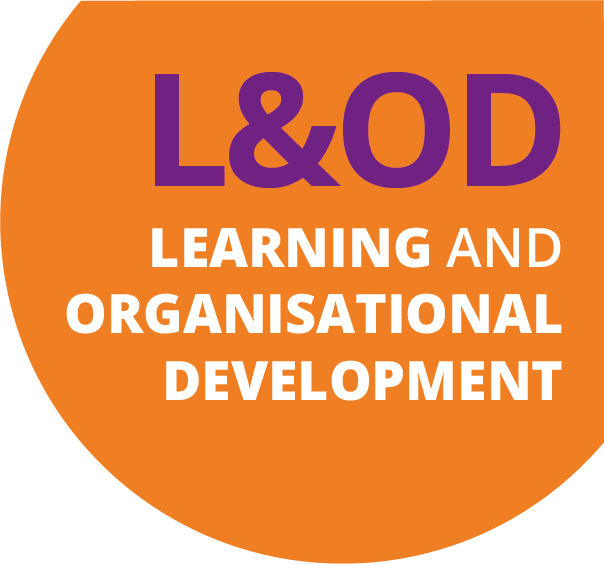 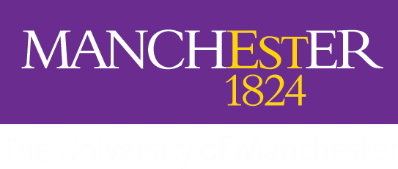 L&D ObjectiveWhat do I want/need to learn or do better?What will I do to achieve this?What resources or support will I need?How will I know if I have succeeded?Target dates for review or completionL&D ObjectiveWhat do I want/need to learn or do better?What will I do to achieve this?What resources or support will I need?How will I know if I have succeeded?Target dates for review or completion